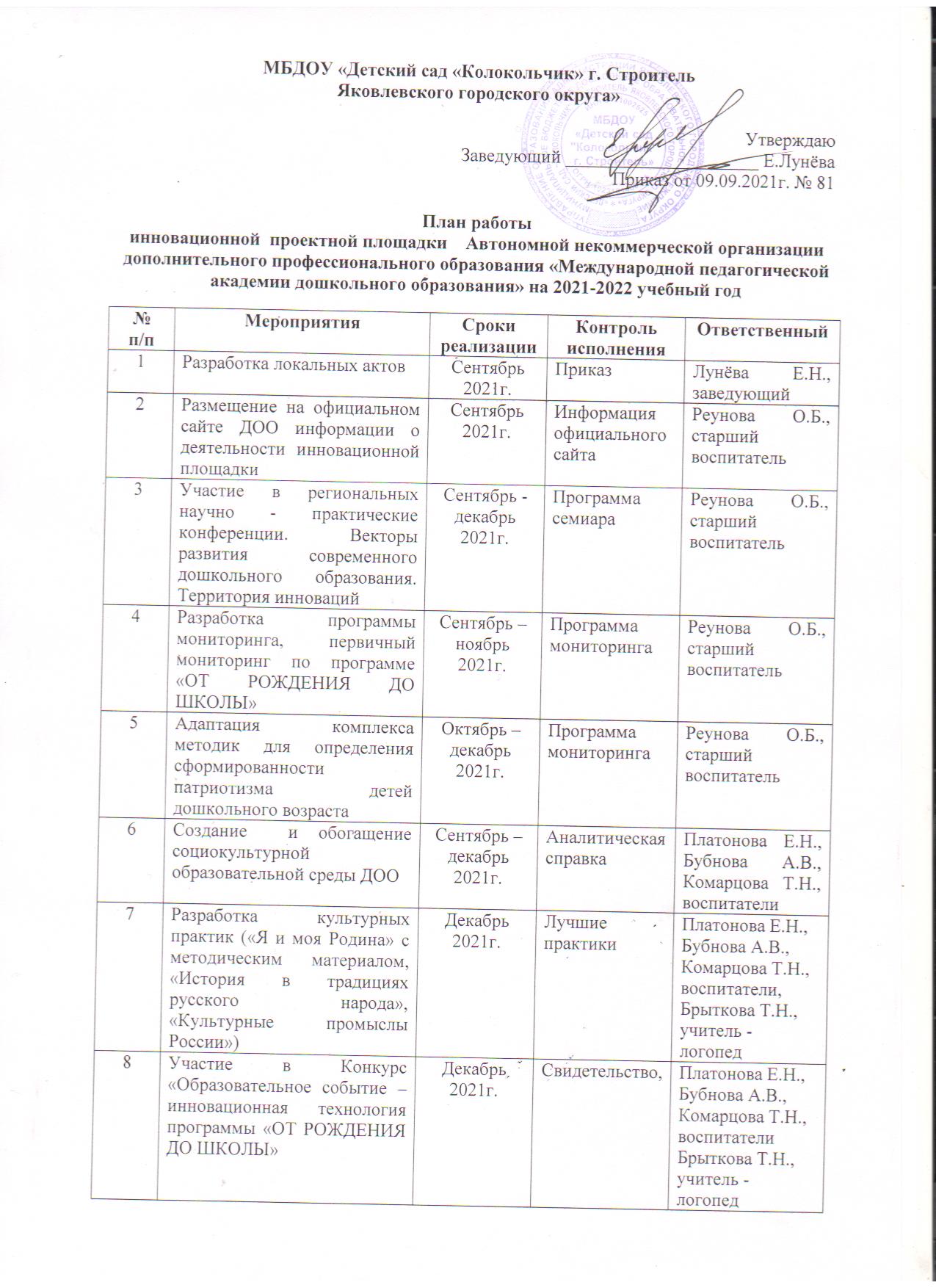 9Разработка и реализация культурно – туристическрго проекта «Вместе весело шагать»Февраль  - сентябрь 2022г.Проект Платонова Е.Н., Бубнова А.В., Комарцова Т.Н., воспитатели10Внутрикорпаративное повышение квалификации педагогов ДОО по программе программы «ОТ РОЖДЕНИЯ ДО ШКОЛЫ»:-участие в вебинарах;-дистанционных курсах;-участие в семинарах Сентябрь – апрель 2022г.Приказ, свидетельство, план работы Реунова О.Б., старший воспитатель11Участие во всероссийском конкурс «Знаки ПДР» Февраль 2022г.Сертификаты Педагоги ДОО12Участие в форуме «Ориентиры детства»ЕССЕ-регионМарт  2022г.Сертификаты Педагоги ДОО13Представление опыта инновационной площадки на сайте МПАДО Апрель 2022г.Материалы Реунова О.Б., старший воспитатель14Подготовка и публикация опыта работы ДОО на сайте журнала СДОИюнь 2022г.Публикация Реунова О.Б., старший воспитатель15Создание методического кейса успешных педагогических практик на базе ДОО по патриотическому воспитанию Июнь 2022г.Методический кейс Педагоги ДОО16Внедрение технологии телеобразования по проблеме «Воспитание патриотизма в социокультурной среде посредством создания единого образовательного пространства: детский сад – семья»Июнь 2022г.Материалы Педагоги ДОО17Подготовка отчётности, с фиксацией проблем и практики освоения инновационной программы «ОТ РОЖДЕНИЯ ДО ШКОЛЫ» Июнь 2022г.Справки, отчётыРеунова О.Б., старший воспитатель18Подготовка опыта в рамках конкурса по сотрудничеству с родителями воспитанников Сентябрь 2022г.Материалы Реунова О.Б., старший воспитатель19Повышение психолого- педагогической компетентности родителей (законных представителей)  по проблеме воспитания патриотизма в социокультурной среде посредством создания единого образовательного пространства: детский сад – семьяОктябрь 2022г.Материалы Реунова О.Б., старший воспитатель, Брыткова Т.Н., учитель - логопед20Разработка программы для родителей и ИПП Октябрь 2022г.Материалы Реунова О.Б., старший воспитатель21Муниципальный практико – ориентированный семинар по теме: «Воспитание патриотизма в социокультурной среде посредством создания единого образовательного пространства: детский сад – семья»Ноябрь 2022г.Приказ Материалы семинара Лунёва  Е.Н., заведующий22Дессиминация опыта инновационной деятельность посредствам публикаций, участия в семинарах, конкурсахЯнварь – декабрь 2022г.Материалы Реунова О.Б., старший воспитатель